12.12.2023  МЛ-23-108   МатематикаТема. Основные тригонометрические тождества, формулы приведения.Теоретический материал по данной теме очень внимательно изучаем, записываем формулы, решаем номера.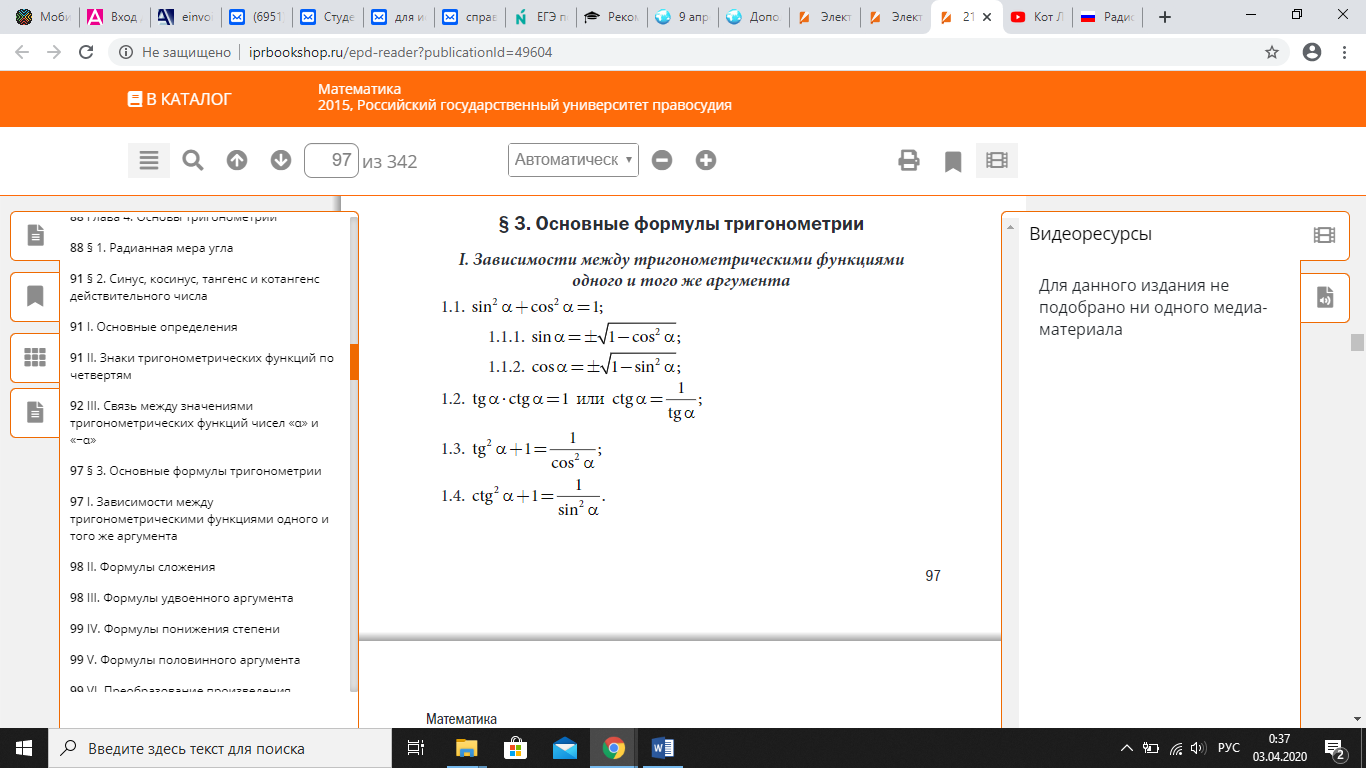 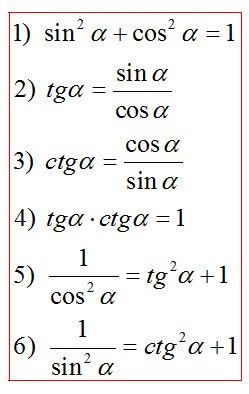 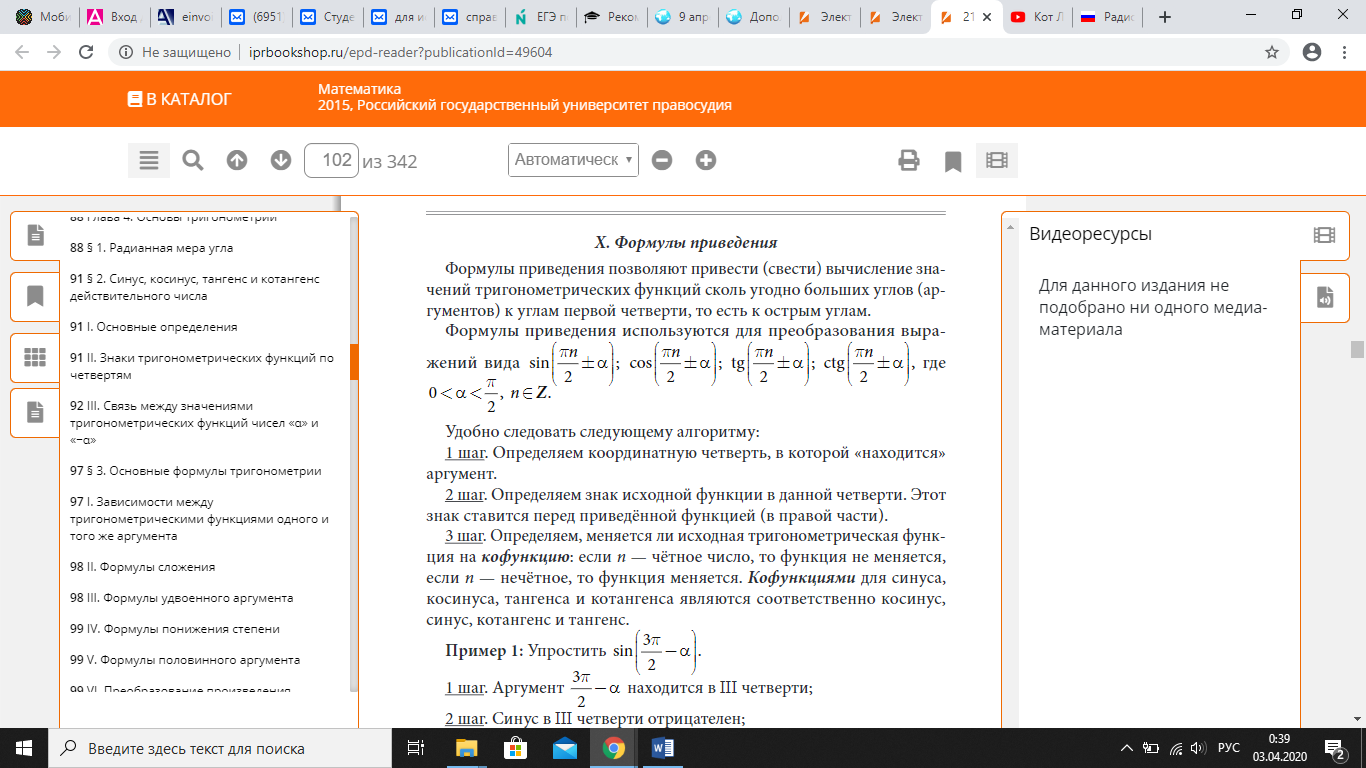 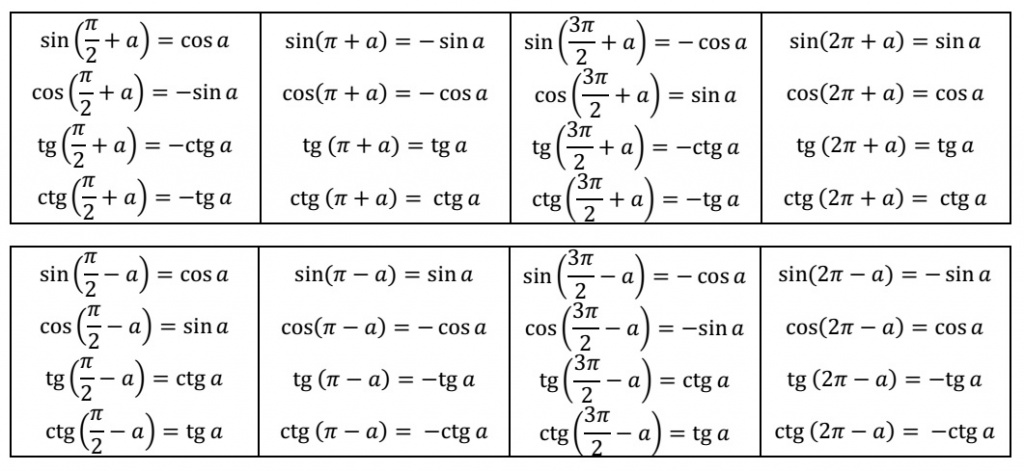 Мнемоническое правило формул приведения или как их запомнить.                 Как мы уже упоминали, заучивать все вышеприведенные соотношения не нужно. Если вы внимательно на них посмотрели, то наверняка заметили некоторые закономерности. Они позволяют нам сформулировать мнемоническое правило (мнемоника — запоминать), с помощью которого легко можно получить любую из формул приведения.Сразу отметим, что для применения этого правила нужно хорошо уметь определять (или запомнить) знаки тригонометрических функций в разных четвертях единичной окружности. Само правило содержит 3 этапа: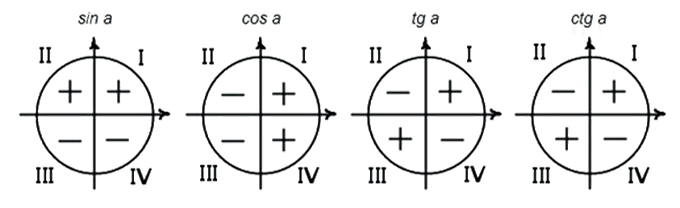 Аргумент функции должен быть представлен в виде ;  ; ;  , причем α — обязательно острый угол (от 0 до 90 градусов).Для аргументов  и тригонометрическая функция преобразуемого выражения меняется на кофункцию, то есть противоположную (синус на косинус, тангенс на котангенс и наоборот). Для аргументов  и     функция не меняется.Определяется знак исходной функции. Полученная функция в правой части будет иметь такой же знак.        Чтобы посмотреть, как на практике можно применить это правило, преобразим несколько выражений.Пример 1.  Упростить  выражение  cos(π+α)	Функция на противоположную не меняется, так как аргумент π+α. Угол π+α находится в III четверти, косинус в этой четверти имеет знак «-» , поэтому преобразованная функция будет также со знаком «-» .Ответ: cos(π+α)=  —cosαПример 2. Упростить  выражение   sin()Согласно мнемоническому правилу функция изменится на противоположную, так как аргумент, то есть синус поменяется на косинус. Угол  находится в III четверти, синус здесь имеет знак «-» , поэтому результат также будет со знаком «-» .Ответ: sin()=  —cosα.Задачи для самостоятельного решения: № 7.1, 9.1, 9.2, 9.3, 9.4, 9.8, 9.9.Пояснение: в примерах вместо  α  может быть любая другая буква, например в номерах буква t.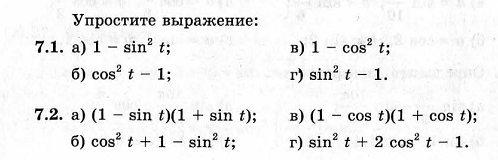 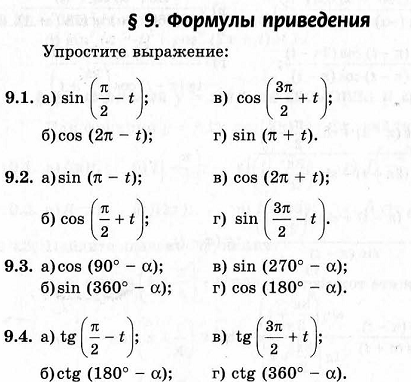 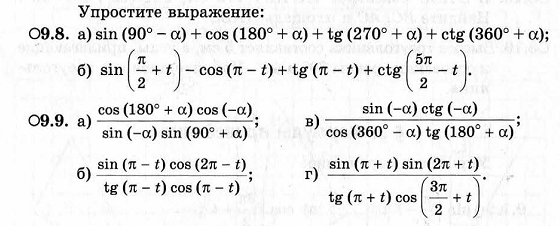 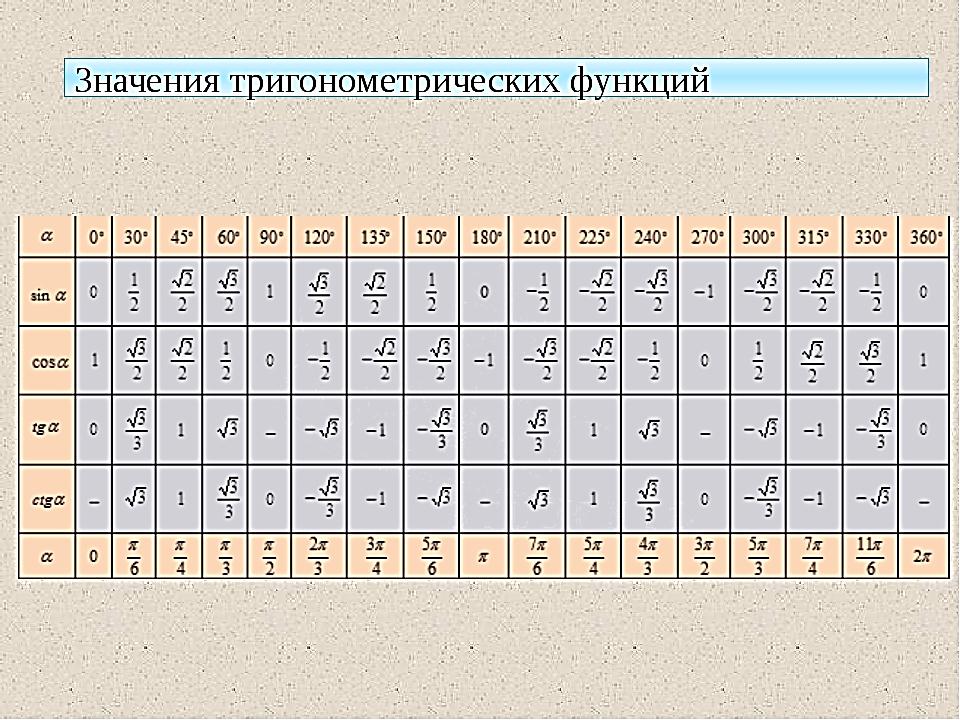 